ЖИТОМИРСЬКИЙ АПЕЛЯЦІЙНИЙ СУДН А К А З 22.02.2021                                     м. Житомир                                     № 26 -о/дПро оголошення доборуна період дії карантину           Відповідно до статті 155 Закону України «Про судоустрій і статус суддів»  від 02 червня 2016 року № 1402-VІІІ, Закону України «Про внесення змін до Закону України «Про державний бюджет України на 2020 рік», Порядку призначення на посади державної служби на період дії карантину, установленого з метою запобігання поширенню на території України гострої респіраторної хвороби СОVID-19, спричиненою коронавірусом SARS-CoV-2, затвердженого постановою Кабінету Міністрів України від 22 квітня 2020 року №290, з метою забезпечення безперебійного здійснення правосуддя, НАКАЗУЮ:Оголосити добір:1.1. на зайняття тимчасово вакантних посад державної служби категорії «В» - секретаря судового засідання відділу організаційного забезпечення розгляду цивільних справ Житомирського апеляційного суду, на період дії карантину, установленого з метою запобігання поширенню на території України гострої респіраторної хвороби СОVID-19, спричиненої коронавірусом SARS-CoV-2, до дня визначення переможця за результатами конкурсного відбору відповідно законодавства або до виходу на роботу основного працівника з відпустки для догляду за дитиною до досягнення нею трирічного віку                              (2 посади);1.2. на зайняття вакантної посади державної служби категорії «В»- судового розпорядника відділу служби судових розпорядників Житомирського апеляційного суду, на період дії карантину, установленого з метою запобігання поширенню на території України гострої респіраторної хвороби СОVID-19, спричиненої коронавірусом SARS-CoV-2, до дня визначення переможця за результатами конкурсного відбору відповідно до законодавства.2. Затвердити оголошення про добір на період дії карантину на зайняття вакантних посад державної служби категорії «В» апарату Житомирського апеляційного суду (Додатки 1, 2).          3. Визначити Довгаля Юрія Миколайовича, заступника керівника апарату Житомирського апеляційного суду, уповноваженою особою для проведення в установленому порядку співбесіди з кандидатами на зайняття вакантних посад державної служби категорії «В».          4. Відділу з питань персоналу забезпечити розміщення цього наказу, оголошень про добір, а також інформації про прийняте рішення за результатами цього добору на Єдиному порталі вакансій державної служби та офіційному вебсайті суду.           5. Контроль за виконанням цього наказу залишаю за собою.Керівник апарату суду                                                                Т.П.ПавлюкВ.о.начальника відділу з питань персоналу___________________О.С.Підковенко________________________________З наказом ознайомлений (на):________________________________ ________________________________________________________________________________________________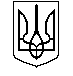 